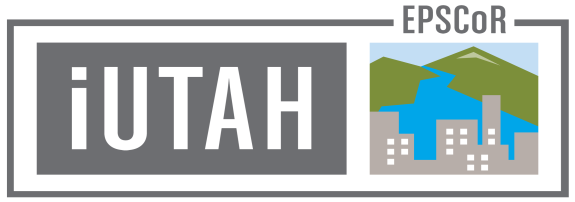 2014-2015 Research Catalyst Grant Application Deadline: December 1, 2014Applicant information:First Name				MI		Last Name			Office Mailing Address								City					State		ZIP				Phone #Email Address						Citizenship Status		DepartmentEPSCoR Component/Theme – select one			(physical science/water, biology/ecosystem services, social science, systems modeling, engineering)Campus (Dixie, Snow, SLCC, SUU, UVU, Weber, Westminster, other)Title of project:	Collaborators: List of participating faculty members, students, and/or community partners, including each collaborator’s home campus/institution.Funding information:Previous EPSCoR Funding, including previous Research Catalyst Grants (please list type and date of awards)Other sources of support available for the project, including in-kind support such as release time. Please indicate whether additional support is secured or anticipated.Required documents for submission:____ Completed application form ____ Completed proposal (4 pages maximum, including one-page abstract/summary)____ One-page explanation of how this project is expected to lead to other proposals to NSF____ One-page budget (include list of major items needed, indirect costs, and detailed budget justification) ____ NSF-style biosketch of each team member (not to exceed two pages each; use NSF form)____ Current and pending support from team leader (use NSF form)Please submit all of the above documents via email with “research catalyst grant application” in the subject line to Suzanne Walther at SWalther@uvu.edu by the deadline posted above. 